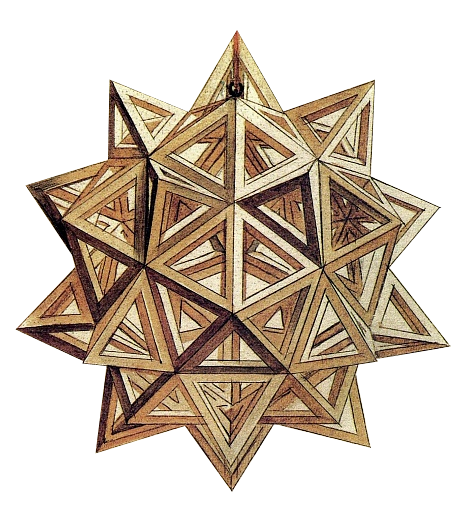                                Grade  2  3  Summer Homework Math PackageIt is important that you keep practicing your mathematical Knowledge over the summer to be ready for 3rd grade. In this Package you will find a calendar of activities for the month of July and August.What should you do?Take a new notebook for every-day practice;Start each day with vocabulary words: copy each word, find and write the meaning of each word in your notebook;Use the internet to find the meaning of each word you do not know:                                                                                                        www.amathsdictionaryforkids.com/dictionary.html  Solve the problem of the day with full explanation;Have the date of the entry. Have a clear and complete answer. Be neat and organize.Do not forget to bring your notebook to school on September 4, 2018 - the first school day.Have a Great Summer!!July2 3MondayTuesdayWednesdayThursdayDigit
Standard FormFriday       29Expanded Form
Word FormSaturday     30Incoming3rd GradePlace ValuePeriod2Round3Even NumberOdd Number4Decimal PointDollar Sign                                5AddendsSum 
6Properties of Addition (Commutative, Associative, Identity )             7Summer Home Work EstimateDifference9Order                                      10                 Equation
              11Number Line12Fact Family
Number Sentence                          13Compatible numbers14VocabularyRegroup
   16MinuteHour                     17A.M.P.M. 18PintQuartGallon 19GramKilogramOuncePound, Ton                        20Compare   21Half Hour
Quarter hour23Elapsed Time   24Line PlotPictograph25Line GraphBar Graph                          26Coordinate GridOrdered Pair27Tally ChartTally Mark28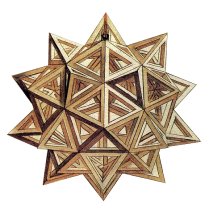   July_     2  3         Monday        July_     2  3         Monday      TuesdayTuesdayWednesdayThursdayThursdayWrite each number in standard form: a) 14,000 +600 +10+4 b) 900,000+ 1,000 +700+6.          Friday          29Write each number in standard form: a) 14,000 +600 +10+4 b) 900,000+ 1,000 +700+6.          Friday          29What is the greatest possible 5- digit number you can make from the digits 5, 3, 7, 9, 6? The smallest possible?           Saturday           30What is the greatest possible 5- digit number you can make from the digits 5, 3, 7, 9, 6? The smallest possible?           Saturday           30Incoming3rd GradeIncoming3rd GradeWrite the value of the underlined digit: a) 77,059b) 186,840c)  846,924d) 684,061             2 Write the value of the underlined digit: a) 77,059b) 186,840c)  846,924d) 684,061             2 Round to the nearest ten: a) 94,654b) 397c) 7,546  d) 5,651e) 2,209                  3                                Round to the nearest ten: a) 94,654b) 397c) 7,546  d) 5,651e) 2,209                  3                                Round to the nearest hundred: a) 733       b) 184c) 5,642    d) 8,557
e) 58,961
f) 64,238              4Kevin bought a toy for $4.29. He paid with a $10.00 bill. How much change did he receive in dollars and cents? 
5Kevin bought a toy for $4.29. He paid with a $10.00 bill. How much change did he receive in dollars and cents? 
5Mental Math: 
a)56+29    b) 75+28 c)132+54  d)71-45 e)88-29     f)100-26 g)63+49    h)54-39                                  6                      Mental Math: 
a)56+29    b) 75+28 c)132+54  d)71-45 e)88-29     f)100-26 g)63+49    h)54-39                                  6                      Mark the odd numbers: 45   69   96   148   623   82   15   90   131.                                        7Mark the odd numbers: 45   69   96   148   623   82   15   90   131.                                        7Summer Home WorkSummer Home WorkEstimate each sum or difference: 
a) 398+125
b) 518+249
c) 288+87
d )617-263
e) 924-70             9Estimate each sum or difference: 
a) 398+125
b) 518+249
c) 288+87
d )617-263
e) 924-70             9Write the numbers in order from least to greatest: 978, 1,005, 994, 482, 1,125, 459                              
10Write the numbers in order from least to greatest: 978, 1,005, 994, 482, 1,125, 459                              
10Find the missing numbers: a) 7 +8 + X =40  b) (12+7)+X=34                               11Two friends hiked near a waterfall. It took them 158 minutes to hike up and 106 minutes to come down. About how long did they hike?                      12Two friends hiked near a waterfall. It took them 158 minutes to hike up and 106 minutes to come down. About how long did they hike?                      1220+16=36, so 36-x=20, find X.13                        20+16=36, so 36-x=20, find X.13                        April needs to estimate the sum of 427 and 358.  Should she round to the nearest ten or to the nearest hundred to get a closer answer? Explain.                                                           14                April needs to estimate the sum of 427 and 358.  Should she round to the nearest ten or to the nearest hundred to get a closer answer? Explain.                                                           14                Problem of the dayProblem of the dayWrite vertically and solve: 
a) 6,149+95 b) 65,267+85      16Write vertically and solve: 
a) 6,149+95 b) 65,267+85      16Round then add: a) 3,785+2,423=  b) 458+149=  c) 976+589+34=17Round then add: a) 3,785+2,423=  b) 458+149=  c) 976+589+34=17Mr. P drove 198 mi. before lunch and 154 mi. after. How much did he drive in all?          18Round then subtract:8,146 - 564 19Round then subtract:8,146 - 564 19Solve: a)105-49  b)500-265  c) $3.95+$7.46=  d) $ 20.00-$11.80=                                 20Solve: a)105-49  b)500-265  c) $3.95+$7.46=  d) $ 20.00-$11.80=                                 20Compare. Use <, >, =. a) 12+5_20 
b)  56-4_62 
c) 37-21_6+19             21                       Compare. Use <, >, =. a) 12+5_20 
b)  56-4_62 
c) 37-21_6+19             21                       Write the time in 2 ways:12:30 ; 4:15 ; 9:45; 11:20 ; 5:25; 7:3523Write the time in 2 ways:12:30 ; 4:15 ; 9:45; 11:20 ; 5:25; 7:3523Find the elapsed time: a) Start: 9:00 A.M. End: 2:00 PMb) Start: 6:30 P.M. End 7: 15 P.M24Find the elapsed time: a) Start: 9:00 A.M. End: 2:00 PMb) Start: 6:30 P.M. End 7: 15 P.M24Tara’s baby sister naps between 12:45 PM and 2:30 PM every day. How long does Tara’s sister nap for? 25a) How many days are there in 3 weeks? 5 weeks?b) Write the months of the year with their ordinal numbers.              26a) How many days are there in 3 weeks? 5 weeks?b) Write the months of the year with their ordinal numbers.              26Draw a coordinate grid on grid paper. Mark each ordered pair on the grid. A (3,5) ; B (0,4) ; C (5,0) ; D (6,6) ; 
E ( 2, 7)               27     Draw a coordinate grid on grid paper. Mark each ordered pair on the grid. A (3,5) ; B (0,4) ; C (5,0) ; D (6,6) ; 
E ( 2, 7)               27     If each symbol on a pictograph stands for 2 days, how many symbols do you need to show 6 days? 7 days? 8 days? 12 days? 28      If each symbol on a pictograph stands for 2 days, how many symbols do you need to show 6 days? 7 days? 8 days? 12 days? 28      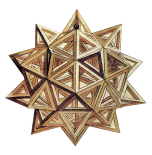 August   2 3   Monday    30MultiplicationArrayProduct       Tuesday  31MultiplicationArrayProduct       Tuesday  31FactorMultiple Wednesday    1FactorMultiple Wednesday    1CommutativeProperty of  Multiplication         Thursday         2Properties of Multiplication (Associative, Distributive)       Friday        3 Properties of Multiplication (Associative, Distributive)       Friday        3 Properties of Multiplication (Zero, Identity)    Saturday       4     Properties of Multiplication (Zero, Identity)    Saturday       4     Incoming3rd GradeIncoming3rd GradeDivisionEqual Groups6Dividend 
Divisor7Dividend 
Divisor7QuotientRemainder8QuotientRemainder8DivisibleMulti-Step Problem9LineLine Segment10LineLine Segment10Intersecting LinesParallel Lines11Intersecting LinesParallel Lines11Summer Home Work Summer Home Work RayAngleVertex13Perpendicular Lines14Perpendicular Lines14Types of Angles (Acute, Obtuse, Right)15Types of Angles (Acute, Obtuse, Right)15PolygonTriangle16QuadrilateralTrapezoid  Parallelogram                                                                                                           17QuadrilateralTrapezoid  Parallelogram                                                                                                           17RectangleRhombusSquare18RectangleRhombusSquare18VocabularyVocabularyPerimeter20Area21Area21Types of Triangles:Equilateral,Isosceles,Scalene                          22Types of Triangles:Equilateral,Isosceles,Scalene                          22Types of Triangles: Right,Acute, Obtuse23InchFoot
YardMile24InchFoot
YardMile24FractionUnit Fraction25FractionUnit Fraction25NumeratorDenominator27Equivalent FractionMixed Number28Equivalent FractionMixed Number28Simplest FormOf a Fraction29Simplest FormOf a Fraction29  August-     2 3   Monday                30Draw an array to show each multiplication fact. Find the product.a) 5 x 6  
b) 3 x 4
        Tuesday      31Cope and complete. Use <,>, or =.a) 0 x 7 __ 7 x 1b) 2 X 3 __ 3 X 2
c) 5 x 1 __ 5 X 10Wednesday     1Josh had 5 carrots. He cut each into 3 pieces. How many carrot pieces does Josh have?Thursday        2Write the multiples of 2, 5, 7, 8 and 9. Find the pattern. Friday          3Ed is 4 years old. Ryan is twice as old as Ed. James is half of Ed’s age. How old are Ryan and James?Saturday         4Find the product.22 x 4 x 6 = 29 x 7 x 0 =7 x 4 x 2 =(10 x 8) x 6 =(5 x 5) x 4                                  6What number is 2 more than 7 times 6?56÷7=63÷9=                                7Joan can bake 1 dozen cookies in 15 minutes. How long will it take her to bake 3 dozen cookies?8Write a multiplication sentence to solve how many legs these animals have in total. 7 horses? 5 cats? 6 ducks?     9Write a numerical expression for each phrase: a) the product of four and eightb) 17 more than 2010                                Find the quotient.9÷9=0÷5=7÷1=                            11Incoming3rd GradeLabel the divisor, dividend and quotient in the division sentence?
72 ÷ 8 = 9  13Amy made 45 cookies. She put them into 5 equal groups. How many cookies were in each group?        14                              Solve: 
a) 17 ÷ 2 = ___R__b) 24 ÷ 5= ___R__c) 47 ÷ 7= ___R __d) 20 ÷ 7= ___R__15A team leader divided a group of 24 kids into teams. Can he divide the children equally into teams of 5? Teams of 8?         16Name polygon witha) five sides
b) eight sides                            c )six sides     d)four sides17How are a rectangle and a parallelogram alike? How are they different?18Summer Home WorkThe perimeter of a square is 12 inches. What is the length of each side?20Find the perimeter and area of a rectangle that has a length of 6 and a width of 2.                             21Draw a square. Then draw a line that divides the square into 2 congruent shapes. Name these shapes.               22                   Juan has $20 to spend. He wants to spend $3 each day for 5 days and $4 on the weekend. Does he have enough money?  23                               Bert bought 4 books for $7 each and a comic for $5. He paid with a $50 bill. How much change did Bert receive?               24Elliot finished studying at 4:45 PM. He spent 30 min. reading, 45 min., doing math hw and took a 20 min. break. What time did he start?                 25Problem of the daySam read 5/6 of his assignment. Judy has read 10/12 of her assignment. Who has read more?                                 27Order the following fractions from least to greatest: 2/4 ; 1/3 ; 1/6                              28Find:a) 1/5 of 10b) 1/3 of 18
c) 3/8 of 32   29